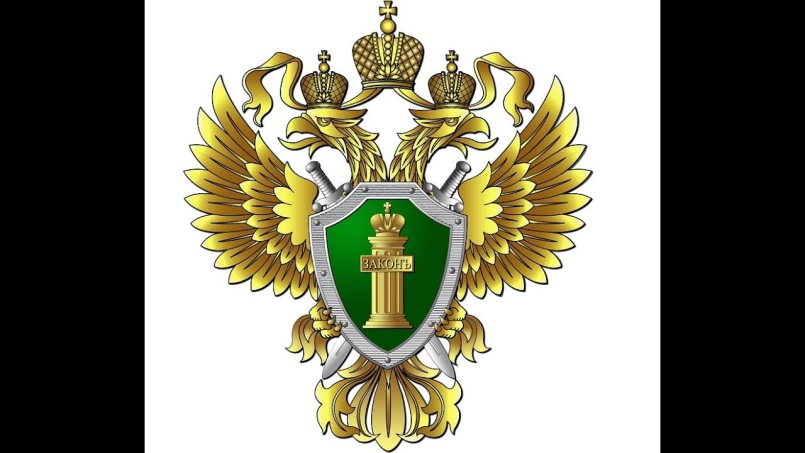 Об отборе кандидатов для службы в органах прокуратурыПрокуратурой города Волгодонска проводится первичный отбор кандидатов на поступление по направлениям прокуратуры Ростовской области в образовательные организации высшего образования: ФГКОУ ВО «Университет прокуратуры Российской Федерации», Санкт-Петербургском юридическом институте (филиал) ФГКОУ ВО «Университет прокуратуры Российской Федерации», Крымском юридическом институте (филиал) ФГКОУ ВПО «Университет прокуратуры Российской Федерации», ФГБОУ ВО «Саратовская государственная юридическая академия», ФГБОУ ВО «Московский государственный юридический университет имени О.Е. Кутафина «МГЮА». С целью выяснения мотивации к обучению по юридической специальности и к прохождению службы в прокуратуре области, склонности и способности к прокурорской деятельности, моральных и нравственных качеств, с претендентами в кандидаты на обучение проводится собеседование и деловая игра Кандидаты должны обладать отличной и хорошей образовательной подготовкой, высокими моральными качествами, желанием проходить службу в органах прокуратуры и быть способными по состоянию здоровья осуществлять прокурорскую деятельность. До 31.03.2022 претендентам необходимо предоставить в прокуратуру города (каб. № 12) следующие документы:- копию документа, удостоверяющего личность, гражданство, - копию документа, подтверждающего изменение фамилии, имени, отчества (если изменялись);- автобиографию (написанную собственноручно),  - сведения о текущей успеваемости и характеристику с места учебы, - характеристики с места жительства, работы или военной службы,- медицинскую справку по форме 086/у,- справки из наркологического и психонервологического диспансеров, - копию приписного свидетельства, военного билета (при наличии),- заверенную копию трудовой книжки (для лиц, имеющих стаж работы),- 6 фотографий на матовой бумаге без уголка размером 3х4 см,- документы, подтверждающие особые права при приеме на обучение, - копии грамот, похвальных листов, сведений об участии в олимпиадах, конкурсах, иные характеризующие материалы, подтверждающие стремление к обучению и дальнейшему прохождению службы в прокуратуре области (только по правовым дисциплинам и в области спорта).